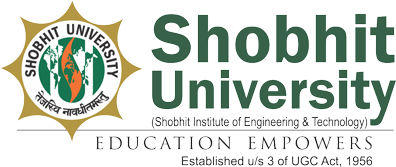 Summer Short Term Course on Software Testing 12th June - 27th June 2017Registration FormName: 		…………………………………………………………………………………Course:		 ……………………………………………………………………………….Branch: 		………………………………………………………………………………..University/College Name: ………………………………………………………………..Contact: 		………………………………………………………………………………..Email Id: 		……………………………………………………………………………….